05.08.2020                                 с.Старомукменево                                              № 26 -п    О  присвоении адреса земельному участкуВ соответствии с постановлением Правительства Российской Федерации от 19 ноября 2014 г. № 1221 «Об утверждении правил присвоения, изменения и аннулирования адресов», руководствуясь Уставом муниципального образования Старомукменевский сельсовет, постановляю:1.Земельному участку  принадлежащему  Сунгатуллину Ринату Фаттаховичу на основании свидетельства на право собственности на землю  серии РФ-ХXIХ ОРБ-05-17 № 0958177 от26 сентября 1995 года, выданного комитетом по земельным ресурсам и землеустройству  Асекеевского района Старомукменевской сельской администрацией Оренбургской области регистрационная запись №25 от 16 сентября 1995 года, присвоить адрес земельному участку: Российская Федерация, Оренбургская область, Асекеевский муниципальный район, сельское поселение Старомукменевский сельсовет, с.Старомукменево, ул.Молодежная , дом 25, квартира 2.2. Контроль за исполнением настоящего постановления оставляю за собой.3. Настоящее постановление вступает в силу после официального опубликования (обнародования).Глава сельсовета                                                               Н.Ш.АглиуллинаРазослано: в дело, прокурору района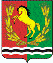 АДМИНИСТРАЦИЯ МУНИЦИПАЛЬНОГО ОБРАЗОВАНИЯ СТАРОМУКМЕНЕВСКИЙ СЕЛЬСОВЕТАСЕКЕЕВСКОГО РАЙОНА ОРЕНБУРГСКОЙ ОБЛАСТИПОСТАНОВЛЕНИЕАДМИНИСТРАЦИЯ МУНИЦИПАЛЬНОГО ОБРАЗОВАНИЯ СТАРОМУКМЕНЕВСКИЙ СЕЛЬСОВЕТАСЕКЕЕВСКОГО РАЙОНА ОРЕНБУРГСКОЙ ОБЛАСТИПОСТАНОВЛЕНИЕ